Teaching Strategies and Graphic Organizers that Support the Reader: “Before, During and After” the Read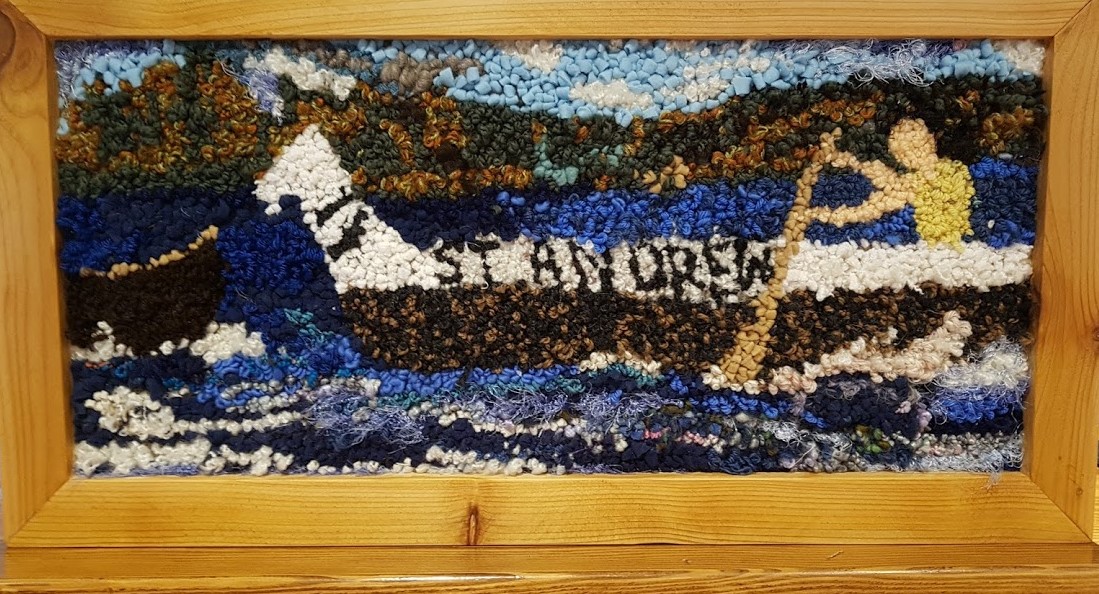                                                   Rug hooking by Donna KlockarsWritten by Donna KlockarsTable of ContentsGraphic Organizers and Teaching Strategies Materials that support students building background knowledge, accessing prior knowledge, Brainstorm KWPLHT Chart Taxonomy Book Mark ABC Brainstorm for Words or Phrases Anticipation Guide Artifacts in a Bag: Pearl Harris Story  Double Bubble Map How to Use Pictures as Text or “Reading the Pictures” Vocabulary ScrambleVocabulary Building Book Mark Vivid Vocabulary in the Shapes Word Bank Sorting from the general account into the proper accountsWord Sorting for Vivid Vocabulary: Word Lists from Frog Girl Word Bank Prediction Activity for “Wild Woman” Using Text Features to Support Your LearningProcessing Strategies that Support the Reader in Making Meaning GRASP: Monitoring understanding of textual InformationDouble Entry Journal and Prompts for Different PurposesPeople Puzzle Character OutlineFour Squares and a Rectangle Thinking PageStrategies that Transform and Personalize your LearningStudent Created Reading Response WorksheetSetting   Criteria for a Powerful Descriptive, Narrative, Persuasive, Comparison Paragraphs Persuasion Framework for a Debate or an Academic ControversyWho am I Riddle BoxCube It Story SummaryHaving a Tea Party while Playing a Role from the Text Set        Strategies that Support the Reader 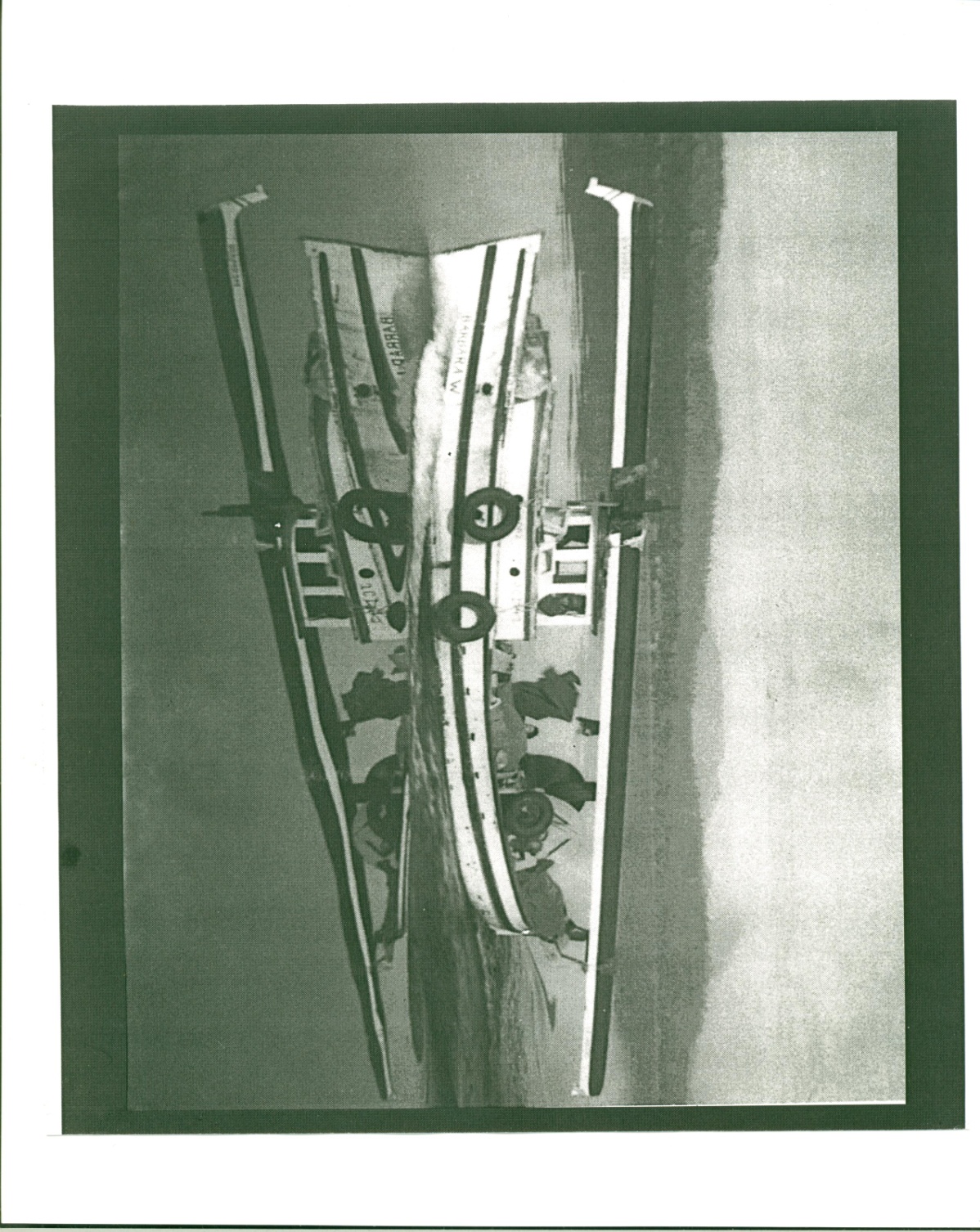 Transporting the St. Andrew to the Race Young Pearl Harris enjoying a sunny afternoon at Kulleet Bay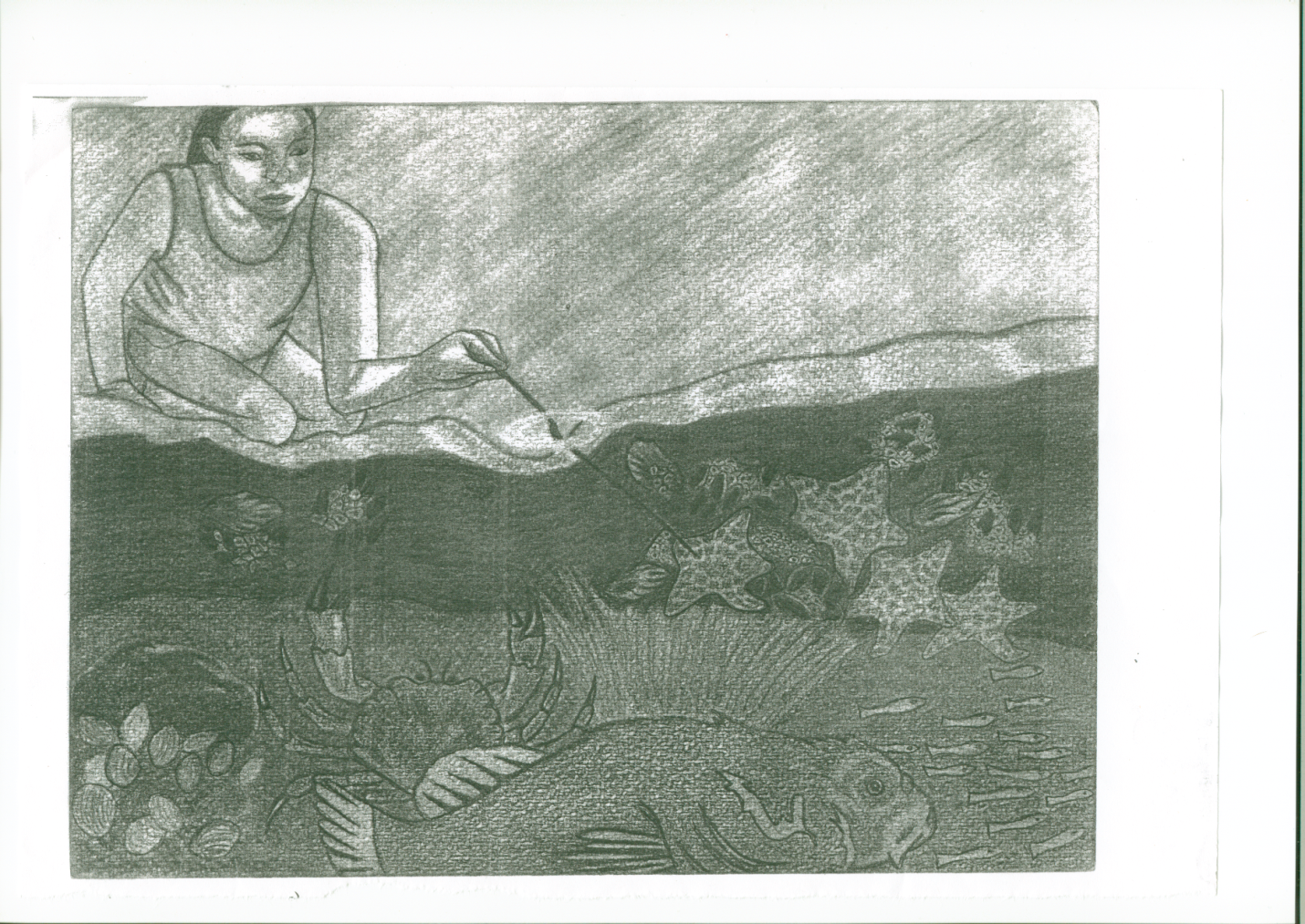 Read the ArtK W P L H T    Brainstorming   ChartABC Brainstorm                                 Strategy:  ABC BrainstormBefore having your students talk about a major topic, it is essential to activate their background knowledge about it.  One way to do this is the ABC Brainstorm.  The idea is meant to be fairly simple.  Students try to think of a word or phrase associated with the topic, matched to each letter of the alphabet.Have students list all the letters of the alphabet down a sheet of paper, leaving room beside each letter to write out the rest of a word or phrase.  Let them work individually at first, thinking of as many words as they can that could be associated with the topic you identify.  Do note:  The topic should be big and general enough that students can actually think of a lot of possible terms.  Then, in no particular order, let them begin filling in the blanks beside each letter of the alphabet.Give students enough time to think of a lot of ideas, then let them pair up or work in small groups to fill in blanks for letters they had not yet completed.  In this way, you can let the brainstorming function like a Think-Pair-Share.  This would be the “Pair” phase.  Then, go around the room or get students to report out (“Share”) possible terms for the different letters of the alphabet. Another extension of this activity is to request that the teams identify the two words or phrases that most aptly summarize the topic.  (Two Word Summary)Examples:War Canoe RacingThe Stz’uminus TerritoryWriting in Role for a Character called….Kuper Island Residential School“Before the Read” PredictionsName:________________________         Date:________________Book Title:_____________________________________________“VIVID VOCABULARY” IN THE SHAPES ACTIVITYChoose “Vivid Vocabulary” from Text Set for Stz’uminus Inquiry - Non-fiction or fiction in the first seven lines of each column.  Now use the spelling strategy called “Look-Cover-Write-Check” for each of your Vivid words. LOOK; COVER	WRITE; CHECK		LOOK; COVER	WRITE; CHECK____________  ____________       ____________ ________________________  ____________       ____________  ________________________  ____________       ____________  ________________________  ____________       ____________  ________________________  ____________       ____________  ________________________  ____________       ____________  ________________________  ____________       ____________  ________________________  ____________       ____________  ____________Which words are only in the triangle? ____________________________Which word is in the circle and the triangle? _______________________Which word is not in the circle, triangle, or rectangle?  _______________Which word is only in the triangle and the circle? ___________________Which words are in the circle, triangle, and rectangle? _____________In which shape is the word ____________________________________Which word is only in the triangle and rectangle? ___________________Which shapes have both the words ____________ and _____________?Write ____________ so that it is in the triangle and the circle. Create a sentence using three words that you find in only the triangle_________________________________________________________________Create one question using two words found in only the rectangle.__________________________________________________________________________________________________________________________________Create a whopper sentences using four of the words found in only the circle, triangle, and rectangle.Word Bank Prediction Activity     What words do you think belong in each category?Words List from Wild WomanLumbered-                                                     sparks   transformed into birdsStomped through the valleyEar flaps-greasy hair                                     very gratefulStz’uminus MountainsConstant hunger                                             beaches of Kulleet BayGiant cedar basketGo to bed without any fussingCatching bullheads                                         wild dancingDaylight vanishedScoop up the children-                                  make a fire-bruided and jossledLurching and crashing                                   feastLittle sister-little children                           twigs woven into her capeTwirled and stompedTripped and fell                                              greasy black hair WORD BANKDIRECTIONS:   Deposit all the key words or concepts into the general fund then “Withdraw” the words from the ‘General Fund’ and ‘deposit’ them in the proper account below. Word Sorting for Building-Vivid Vocabulary Using Text Features to Support Your Learning-Two Powerful text features are ____________________________and _________________________________________________.They helped me understand what I read because________________I can create at least two questions by converting a caption or heading into a the question from or into a I wonder statement__________________________________________________________________________________________________I can create an information text that effectively uses at least six of the best text features.  Examples of written work that would show what you know about text features:A pamphlet on War Canoe RacingAn article on how to create a Dug-out canoeAn information blurb on Shellfish Management and traditional TeachingsWrite something that attracts young people to the field of teachingYour choice…Remember that Text Features are used to enhance the understanding of the text content.Anticipation Guide: Name: ________________			Date: ___________Work in pairs to write ten facts and three false statements about your area of expertise.  Ask your peers to complete the Anticipation Guide before they read a passage of text about the chosen topic. Distribute reading material on your topic to your peers After the read, discuss your topic.   I think the story will be about:_____________________________________________________________________________________________  I think the story will be about: __________________________________________________________________________________________________________This is what I think will happen______________________________ _____________________________________________________ This is how I think the story will end_________________________  DOUBLE BUBBLE MAPMaking Text to Text ConnectionsShow what you know about the two narratives.  How are they different? (Outside circles) How are they similar? (Middle circles).  Add your connections using additional circles. Additional connections can be shown by linking one bubble to another with a line. Record your thinking about the connection on the line. Share your thinking with a learning partner and add new connections.  Conversations with your learning partners “grows your schema” about the characters.  Be sure to thank your colleagues for their contributions to your Mind Map.Close Up of an Illustration-Finding and Reading the Information in a Photograph so you can “TALK ART”This illustration triggers these ideas.Finding Information in a PhotographMy best story gist I created from this illustration goes something like this:_____________________________________________________Brainstorm Mind Map Show the Big Idea, related topics and details that support the topics.  Use this information to create your paragraphs.                               Don’t forget to identify the type of paragraph you are writing. Each type has particular features, but all must have a good lead sentence (a hook), related supporting details and a summary sentence that wraps it all up.  Think about the hamburger analogy.  Vocabulary Scramble Clues:	________________________________________________________________________________________________________Word:____________________ 2. ExampleClues:	_____________________________________________________________________________________________________________________ Word: __________________________________Clues:	_____________________________________________________________________________________________________________________Word: __________________________________Clues:	______________________________________________________			______________________________________________________			______________________________________________________Word: __________________________________        GRASP (Gear Up, read, Ask, Summarize and Predict)(Modified Reciprocal Teaching)Purpose:  to enable students to monitor their understanding of textual information in an active and planned way.  GRASP teaches students to be self-aware as they read fiction and non-fiction materials, to grasp ideas that they understand, and to work on ideas that are elusive or difficult.Process:Students work through a five-stage process of self-checking their comprehension as they read:Gearing Up:  Students survey the text, looking at illustrations, charts, titles, the last page of the previous chapter, and so on.Reading:  Students read and flag difficult ideas and vocabulary.Asking:  Students ask questions to clarify the meaning of new words or difficult concepts.Summarizing:  Students summarize the selection to include the important points.Predicting:  Students predict what will occur next.  Predictions are based on previous reading in combination with personal experiences.In class strategy lessons, the teacher models the techniques and asks students to participate in the process.  Student participation should increase over time.  The magazine articles about the Kulleet Bay conflict in September,2010 issue Stz’uminus newsletter or an overhead transparency of a text could be used for shared reading. The Hul’quimi’num Land Grab would be an excellent booklet to present as a mini-lesson where the teaching team introduces and models this strategy. The reciprocal reading strategy has been around since 1945 and is well established as a way for students to understand process information text that has a fair amount of new content. Students should be asked to GEAR UP by looking at the charts, pictures, titles, and headings.  They discuss these elements to make hypotheses about the text they are planning to read together.A section of an article can be READ orally, with students suggesting difficult words and concepts to underline for further consideration.  The teacher can model using sticky notes to ‘flag’ textual difficulties, a strategy that students can use when reading independently.The teacher then models ASKING questions about the new words and difficult concepts, and the students are invited to add and explore their thoughts through discussion.The teacher models SUMMARIZING the selection and stresses the importance of recalling the important information before continuing to read.The final stage of a demonstration is PREDICTING what will happen next.Source from Pearson’s Literacy Place-Notes by D. Klockars PROMPTS FOR DIFFERENT PURPOSESSource:  Graham & Speigel, 1996; Writing and Thinking in Response to Literature Circles, Chapter 4, pp 98-99.PROMPTS FOR DIFFERENT PURPOSESSource:  Graham & Speigel, 1996; Writing and Thinking in Response to Literature Circles, Chapter 4, pp 98-99.Prompts and ProbesSource:  Graham & Speigel, 1996; Writing and Thinking in Response to Literature Circles, Chapter 4, p. 102               Double Entry JournalRationale:The Double Entry Journal allows the student to respond to their reading in a personal way and gives them a focus or a purpose for their Silent ReadingSteps:Introduce the types of Double Entry Journal Responses, one at a time.Types of Double Entry Journal Responses:At the beginning of each lesson, show the students an example of a Double Entry Journal Response.Respond using a novel that all students are currently listening to or reading.After all three types of Double Entry Journals have been introduced and practiced, let the students choose an entry they will use when responding.Occasionally a student will need to be encouraged to try a different Entry Type, as some like to describe only what has been happening.WATCH OUT FOR:Students may spend more time copying down a quote or describing an event and run out of time for their thinking.  At first, I often need to limit the time the students can spend on the first part of their Journal Entry so they will have enough time to write a well thought out response.I do not always have the students divide their page in half.  I often have them write the quote at the top of their page and respond under.Choosing two events that are connected is often difficult.  At first, the students will choose two isolate events and respond to them.  Doing an example from a book that I am orally reading really helps with the understanding of this activity.             Double Entry JournalWhat happened?					What I think about what happened____________________________	___________________________	____________________________	___________________________	____________________________	___________________________	____________________________	_______________________________________________________	_______________________________________________________	_______________________________________________________	_______________________________________________________	___________________________What happened?					What I think about this. t____________________________	___________________________	____________________________	___________________________	____________________________	___________________________	____________________________	_______________________________________________________	_______________________________________________________	_______________________________________________________	_______________________________________________________	___________________________The 3 R’s Retelling Strategy InformationOur reflections are the making of deeper meaning and richer understandings: Our reflections are our dreams, our ideas, our questions, our initiatives, and our vision – our journeys of lifelong learning and teaching.We have found it very effective to invite learners, through modeling, demonstrating, and questioning, to respond, think, and reflect.  For example, in a read-aloud situation, when we are involved in reflecting we might say or think: Always helping students recognize behaviors that Good readers use.I wonder how…I wonder if…I wonder why…I wonder when…The part about ____________ really interests me.  I think I will…This gives me an idea to….Why do you think…?What do you think about…?I think that…Now I understand that…I want to…This reminds me of…This makes me feelI noticed that…Source:  Benson and Cummins, The Power of Retelling, 2000You may wish to create a poster by enlarging the 3 R’s circle “Reflect,” and post it as a reference chart for your learners to refer to as necessary, or you can make it into an overhead transparency for a large group lesson, or you may want to hand out copies to the learners and guide the students through the strategy.Inviting learners to retell keeps them tied to what they have been told, have experienced, or have read without moving them beyond the basic information and comprehension level.  When we invite learners to relate and reflect, we expect them to elaborate, explain, and expand their knowledge and understanding.  By fostering and valuing higher order thinking, and developing deeper understandings, we nudge learners beyond the basic levels of thinking.There is no one way to model, demonstrate, or share retellings, relatings and reflections.  Many strategies and techniques need to be explored to enable learners to demonstrate their relatings and reflectings.Just as conversations and connection are interactive and circular so is the 3 R’s framework.  Retelling, relating, and reflecting do not necessarily occur in any specific order when we listen, speak, and learn.  Sometimes we begin our conversations by sharing our memories (relate).Other times, we share anecdotes or artifacts (retell) and begin speaking by questioning or wondering (reflect).Source:  Benson and Cummins, The Power of Retelling, 2000The 3 R’s FrameworkThis is about…I notice that…I especially like…Reflect							ReflectThis connects with…				I am wondering about…This reminds me of a story…		I have an idea to share…This reminds me of…				I wonder if…It makes me think of…			I wonder why…It makes me feel that…			What do you think about…?Source:  Adapted from The Power of Retelling, by Benson and Cummins, 2000                  The 3 R’s Framework for a Response JournalGoal:	To write powerful journal responses to the various versions 	of the “story about Seagull Steals the Sun or Raven and the Moon etc.Establish criteria for a powerful journal entry.Evidence of completing the 3 R’s framework of retelling, relating, and reflecting.  Complete the framework on back of this sheet.Sophisticated vocabulary.Include all of the elements of a story frame.Comparisons – between characters, between similar stories, etc.Evidence of conversation with the author.Social concerns or connections to social issues.Include the “I wonder why….”Opinions proven facts with evidence from story or life.Work has been edited using C.O.P.S. strategy.Performance Scalepowerful:  5 criteria are througtfully met.  Your response flows and sounds like a conversation.3 – 4 of criteria are met.  You have written your opinions/personal feelings but with less support.Less than 3:  developing of the criteria are met, opinions not present, no fluency.Source:  Adapted from Benson and Cummins, The Power of Retelling, 2000PEOPLE PUZZLECriteria for a Character Puzzle               Read for clues about characteristics. Try to Show What You Know About Finding Evidence your Inferences.  This means that about you are going to combine your background knowledge that you bring to the reading experience and the clues that the author offers you, the reader, to make an inference.  Be a Reader Detective!Name_________________________________ 	 Date________________                              4 Squares or “My Thinking” PageI give myself a:    1□    2□    3□    4       I would like you to notice that I ___________________________________________________________Adapted from Faye Brownlie & Caren Cameron WorkshopAdventure/Hero Myth Board for Sea Wolf or Frog GirlCharacter PyramidUse this framework to prepare for Tea Party, where student “stays in the role”.                                                          ___________     Person’s name2. __________  __________    Two words describing the person3.  _________   __________  ____________    Three words describing the person’s childhood4. _________  ___________  __________  __________     Four words indicating a problem the person had to overcome5. _________  __________  __________  __________  __________Five words stating one of his or her accomplishments6. __________  _________  __________  __________  __________  __________Six words stating a second accomplishment7. __________  _________  __________  __________  __________  ______________________________________________________________                                      Seven words stating a third accomplishment8. __________  _________  __________  __________  __________  __________  __________  __________Eight words stating how mankind benefited from his or her accomplishmentsSource: Guided Comprehension: A Teaching Model fro Grades 3-8, by Maureen McLaughlin & Mary Beth Allen ©2002 Neward, D                              Character PyramidGraphic Organizer for my Interview1. ___________     Character’s name2. __________  __________    Two words describing the character3.  _________   __________  ____________    Three words describing the setting4. _________  ___________  __________  __________     Four words stating the problem5. _________  __________  __________  __________  __________Five words describing one event6. __________  _________  __________  __________  __________  __________Six words describing another event7. __________  _________  __________  __________  __________  __________  __________Seven words describing another event8. __________  _________  __________  __________  __________  __________  __________  __________Eight words describing a solution to the problemSource: Guided Comprehension: A Teaching Model fro Grades 3-8, by Maureen McLaughlin & Mary Beth Allen ©2002 Neward, DE: I.R.A.                       Student Created Reading WorksheetFourteen  “ Vivid or Wow” words selected from your reading ( Use the Look Cover Write Check Strategy to practice spelling the words correctly.)Create a “Mystery Mumble” for the most interesting “OK” words.  (Three clues, three hints, three synonyms).Using the question matrix, create three questions for the selection.Event + Possibility = ________________________________________Person + Past = _____________________________________________________ + ________ = ___________________________________Creation CornerCreate a book mark for the bookCreate a jacket cover for the Selection _________Design a POSTER to advertise theDevelop a WORD SEARCH BASED on information or WORDS from the selection.Create three or four TRUE/FALSE statements.______________________________________________________________________________________________________________7.  What might have happened if…1.______________________________________________________2.____________________________________________________________________________________________________________8. Choose six words from the WOW word boxes and place them into six circles. Now draw lines between words where you see a connection.  Write the connection that you have made along the line that connects your Wow Words. Try and connect as many concepts as you can. Share your thinking with a learning partner to GROW your connections.9. Complete a Quick Write using the mind map that you have created to support your writing.  Review the list of WOW words and see if you can add another five sentences. Count your words, COPS your work and give yourself a write a brief self- evaluation statement about your quick write.Question MatrixSetting Criteria for a Powerful Descriptive, Narrative, Persuasive, Comparison, Paragraph (Circle the type of  paragraph you are working on.)Use Self and Peer Assessment. Revise your paragraph to reflect the suggestions made by your partner’s peer assessment.PERSUASIONUse this form to organize a debate or “academic controversy” that comes up in your text. Why should the “Hul’quimi’num Land Grab” be brought to the attention of all citizens of BritishColumbia/Nation/World? Why should Stz’uminus Nation control the shellfish harvest?         WHO AM I RIDDLE BOXTeacher TalkCreate good clues about each of the events that take place one of the three Oral Narratives that you wish to work with.Student cuts out Character Riddle Box.Key sketch in the centre of box.  Choose your favourite event.Fold each flap to the centre.  Write the “event” clues on the lines.Draw a picture of the event for each flap that you made for the events.  Fold all flaps to make the riddle box.Create Title page with Author’s name and riddle box picture that reflects the story.Extensions:Use this strategyTo describe the variety of settings in a storyTo depict a time line in a storyTo give clues to a “vivid” vocabulary (use a picture and label on the blank side.Instruction for Riddle BoxCut out the cross shape.Fold each flap on the dotted line.Print a clue on the top flap.Open the top flap, then print your next clue on the second flap.Repeat #4 until a clue appears on each flap.Character’s name appears on the centre box.                              Cube ItPlaying a Role. Having a Tea Party while Playing a CharacterExamples:     Sea Wolf, Qwuni, Spa’al, Pearl Harris, Tom, Papa Ed, Wild Woman.Character________________________If I could gather all the props I needed for the role I am playing I would be able to create a Tableaux that looks like this.Triaramas and QuadraramasTriaramas are a three-dimensional way for student to display what they have learned. This is a way to show-case what you learned as a result of your student created inquiry. Four triaramas can be glued together to form a quadrarama.Materials:Construction paper (9” X 9”)Construction paper scrapsGlueScissorsCrayons/markersPencilsDirections:1. Fold the top right corner of the square down to the lower left corner.  2. Repeat with the opposite corners.Rubric for Self Evaluation of Playing a RoleGENERATING HOT SEAT QUESTIONS FOR an Interview_____________________________________________________________________________________________________________________________________________________________________________________________________________________________________________________________________________________________________________________________________________________________________________________________________________________________________________________________________________________________________________________________________________________________________________________________________________________________________________________________Criteria for a good Talk ShowE - Excellent;		S – Satisfactory;	N – Needs improvementGuest responded through the eyes of his/her assigned character.Questions asked showed good understanding of the story and or knowledge of the guest’s area of expertise.Good TV manners were demonstrated.Used humour appropriately.Voice is strong – good volume.Used vocabulary that is interesting.Good eye contact.Used examples and analogies.Source:  Faye Brownlie Workshop 2004 Creating a Reader’s Theatre Script1. Decide on the Stz’uminus Oral Narrative that you are going to convert     into a Reader’s Theatre script.2. You will have to decide on the number of speakers you need. 3. Decide on a colour for each speaker.4. Re-write the script so that dialogue and narration are separated.5. You can combine two speakers if you wish on certain lines.6. Feel free to use sound effects to make things interesting.7. Feel free to add stage directions such as “speak softly” or “sigh or cry to     give feeling to the text”.8. Consider using some props such as paint sticks with a character, or     create a mural or use an overhead projector to project a backdrop.9.Organize your plan for rehearsal and delivery. (You are in charge of all of     the details-not the teacher.)10. Whole class and instructors to create a rubric for Oral Story Telling. Steps for Implementing "Stump the Teacher!"1.  The teacher identifies a small portion of text for the students to read silently.2.  The students read the text silently and write questions to stump the teacher.  At the same time, the teacher will read the short selection silently and write down questions that s/he can use to stump the students  3.  Three students ask the teacher questions to stump him/her.  Points are recorded. The teacher asks three students questions about the text.  Points are recorded.4.  The students and teacher read the next small portion of text silently and write questions.  The teacher asks the first three questions; points are recorded.  The students ask their three questions; points are recorded.5.  This process is repeated with the teacher and students taking turns. More Details of How to Implement "Stump the Teacher!"1.  The teacher identifies a small portion of text for the students to read silently.  This can be as short as a paragraph or as long as a section in a textbook chapter.  Students with limited silent reading experience should be expected to read a very short portion of text (such as a paragraph).  As they become more experienced and confident with silent reading, the portions of text should grow longer.2.  The teacher next tells the students which portion of text they should read silently.  The students are then told that while they are reading, they should try to write at least one question about the information/story that they can use to stump their teacher.  At the same time, the teacher will read the short selection silently and write down questions that s/he can use to stump the students.3.  When everyone has finished the reading and question writing, the teacher calls on a student to ask a question.  If the teacher can answer the question, s/he gets a point.  If the teacher cannot answer the question, the child must answer the question to earn a point for the students.  This process is repeated with two more students.  Next, the teacher asks three questions of three students and records points accordingly.   Initially, many students ask questions about minute details in the text and the pictures.  Children notice details in pictures that adults don't even see.  With experience, children ask better, more relevant questions.  In addition, some have trouble understanding that they should ask questions about the information that they understand; they are accustomed to asking questions about what they don't understand.                    Adapted from the source:http:  //www.kidbibs.com/learningtips.htmDescribe who is in the pictures.What is happening?  What was being said and done before the picture was taken?Where and when was this picture taken?  (Conjecture is O.K.)Why do you think the picture was taken?  Why was it chosen for this book?If you were the subject of this picture, what would you be thinking?Describe something of interest to you in this picture.What I Know about historical fiction & traditional myths of the Aboriginal, Metis & InuitWhat I Want to know What I Predict we will encounter/learn about this time in historyWhat we LearnedHow We learnedWhat I used to Think but now I ThinkANBOCPDQERFSGTHUIVJWKXLYMZCharactersSettingPlotProblem / Solution  We think this story will be about ________________________________________________________________________________________________________________________________________________                ________________________________________________________________________________________________________________________________________________________________________________________________________________________Words from The Land GrabPiracyPacific OceanGrave sitesColonial theftAssaultCultural siteLand grabHul’quimi’numVancouver IslandCowichanDenyingFort RupertLake CowichanHwulunitumUnremitting declineSettlersProsperitySir James DouglasBritish Columbia45000 acresInvisible stainUnremitting declineAlienation ChemainusNanaimoWords that impart a strong messageWords that might be on a mapPersons or PlacesActivities Types of landWords with three or more syllablesWords that are proper nounsWords with common word familiesWords with double consonantsWords that are compound wordsWords that are contractionsWords that are descriptive or describing wordsWords that are action wordsWords that have a base + suffix or prefixWords that describe the main characterWords that are WOW wordsWords that are vivid wordsWords that I don’t knowWords that are my present favouritesText FeaturesWhat I Predict  I Will Find Out My Thinking About This Text FeatureCover  Map and legend Bold WordsHeadingsDid you know boxRead the photographsSpeech bubblesGlossaryIndexThe layout for the textUse of colour______________________Other text features________________________________X YZTopic:Topic:Topic:Topic:Topic:Before ReadingBefore ReadingWhat Do You Think?    After Reading    After ReadingAgreeDisagreeWhat Do You Think?AgreeDisagree.Describe who is in the picture. Use all the descriptive language you can.  Notice all the details the artist or photographer has used to convey information about the character or story line.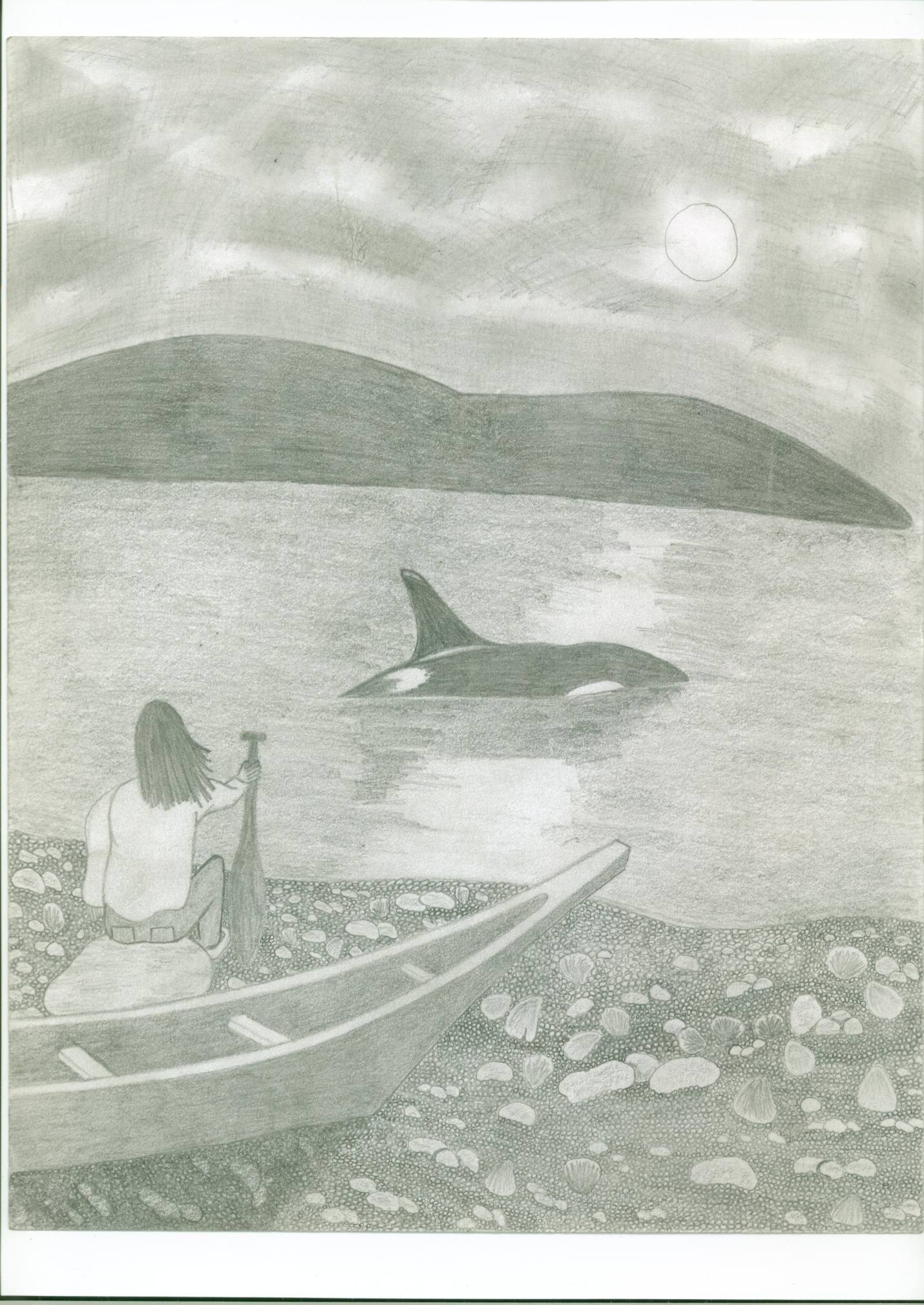 What is happening?  What was being said and done before the picture was taken? (Predict the dialogue that you imagine is or could be happening.)Why do you think the picture was taken?  Why was it chosen for this book?If you were in this picture how would you describe the colours and textures that you sensing/touching?If you were the subject of this picture, what would you be thinking? Describe something of interest to you in this picture. Perhaps you wonder about something or you are reminded of something or some time in your own life.Describe who is in the picture.What is happening?  What was being said and done before the picture was taken?Where and when was this picture taken?  (Conjecture is O.K.)Why do you think the picture was taken?  Why was it chosen for this book?If you were the subject of this picture, what would you be thinking?Describe something of particular interest to you in this picture.Prompt:	Have you ever felt like this character?Probes:How does the character feel?Have you ever felt like this?What does/did the character want or hope or need?How are your experiences the same or different?Prompt:Would you read another book by this author?Probes:What were your favourite parts?What did those parts have in common?Did you like the main character?Did you care what happened to him or her?Prompt:What questions would you like to ask the author?Probes:What didn’t you understand?What parts seemed strange to you?What parts didn’t you like?Why do you think the author wrote it that way?Prompt:What was the author trying to tell you?Probes:What were some of the things the main character did?What happened to them?What were the results of their actions?Prompt:Do you think the main character did the right thing?Probes:What things did he or she do?  (Brainstorm a lot of them.)What other options did he or she have?What do you think the consequences would have been if he/she had done something else?Probes that work with almost any prompt:Probes that work with almost any prompt:Why do you feel that way?What examples from the book made you think that?How does that connect to what we were talking about before?a) What happenedb) Two eventsc) Quotation from the textMy thinkingMy thinking about these eventsMy Interpretation/Thinking of the meaning of this quoteCharacter Trait:________________Evidence:Character Trait:________________Evidence:Character Trait:________________Evidence:Character Trait:________________Evidence:Character Trait:______________Evidence:Character Trait:_______________Evidence:Missing important traits Only a few examplesEvidence lackingOpinions expressed but no evidence givenGood traitsNice drawing Characteristics - good but not   	a lot of evidenceUsed Rules of Notice to support inferencesVery insightful Detailed supportDetailed drawingUsed time wellDemonstrates understanding of inferringInteresting WordsInteresting WordsMy QuestionsMy Favourite SettingMy Favourite SettingMy ThoughtsSETTING (in natural surroundings)SEPARATION (event or trait to be explained)CHARACTERS (hero(animals, birds of area)EVIDENCE of Events (supernatural or magical)INITIATIONEVIDENCE of EventRETURN – Evidence or Event (conclusion)ImaginationPredictionProbabilityPossibilityPast PresentWhat might…?What will….?What would…?What can…?What did…?What is…?EventWhere/when might…?Where/When will…?Where/when would…?Where/when can…?Where/when did…?Where/when is…?SituationWhich might…?Which will…?Which would…?Which can…?Which did…?Which is…?ChoiceWho might…?Who will…?Who would…?Who can…?Who did…?Who is…?PersonWhy might…?Why will…?Why would…?Why can…?Why did…?Why is…?ReasonHow might…?How will…?How would…?How can…?How did…?How is…?MeansFORThe QUESTIONAGAINSTImportant Vocabulary(5 to 6 words-defined, described, illustrated, explained, and used in context)Personal Response(feelings, thought-provoking statements, tie-ins to other stories, situations or real-life experiences)Title plus something that captures the essence of the theme or concept (pictures, drawings, graphs, decorations)Story or Concept(overview or review, including pictures, words, main ideas, interesting points to ponder, description or map of content)Questions(5 to _ who, what, when, where, why, how, and higher order thinking – “What if…” questions)Statement of Learning(5 to 6) sentences about what has been learned or what may be learned)CriteriaLevel 1Beginning to get the hang of itLevel 2We understand what and how to accomplish this task Level 3We successfully put our roles out to the audienceLevel 4We stayed in character and we were unbelievable!KnowledgeUnder-standing-Includes limited facts, ideas or concepts-Includes some facts,  ideas or concepts-Includes sufficient facts, ideas or concepts-Includes rich array of facts, ideas or conceptsInferring the Character-Identifies the conflict and the experience in a limited way-Role portrayed lacks believability--Identifies the conflict and the experience to some extent-Role portrayed is  convincing to some degree--Identifies the conflict and the experience-Role portrayed is generally convincing- --Identifies the conflict and the experience-Role portrayed is very convincing-Researched the character to add depthWalking and  Talking the CharacterDialogue or character portrayal is rarely convincingGestures and facial  expressions are not convincing--Clarity and audibility are limited-Draws conclusions in  role that are  inappropriate to the  situation- Dialogue or character portrayal is convincing some of the time Gestures and facialexpressions are effective some of the timeClarity and audibility are present some of the timeDraws conclusions in role that are some what appropriate to the situation-Dialogue or character portrayal is convincing most of the time-Gestures and facial  expressions are   appropriate Clarity and audibility are present throughout   Draws conclusions that are consistently   appropriate